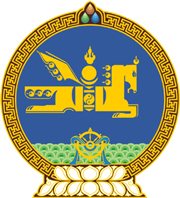 МОНГОЛ  УЛСЫН  ХУУЛЬ2016 оны 12 сарын 28 өдөр				                       Төрийн ордон, Улаанбаатар хотГААЛИЙН ТУХАЙ ХУУЛЬД НЭМЭЛТ, ӨӨРЧЛӨЛТ ОРУУЛАХ ТУХАЙ1 дүгээр зүйл.Гаалийн тухай хуулийн 2691 дүгээр зүйлийн 2691.1 дэх хэсэгт доор дурдсан агуулгатай дараахь 2691.1.10 дахь заалт нэмсүгэй:“2691.1.10.хилийн боомтын барилга байгууламжийн ашиглалт, засвар, үйлчилгээг хариуцан зохион байгуулах, хилийн хяналтын байгууллагын албан хаагчдын ажиллах нөхцөлийг бүрдүүлэх арга хэмжээ авах;”2 дугаар зүйл.Гаалийн тухай хуулийн 2671 дүгээр зүйлийн 2671.9 дэх хэсгийг хүчингүй болсонд тооцсугай. 3 дугаар зүйл.Энэ хуулийг Монгол Улсын хилийн тухай /Шинэчилсэн найруулга/ хууль хүчин төгөлдөр болсон өдрөөс эхлэн дагаж мөрдөнө.МОНГОЛ УЛСЫН ИХ ХУРЛЫН ДАРГА 					М.ЭНХБОЛД 